Картотека игр по социально-коммуникативному развитию в средней группе.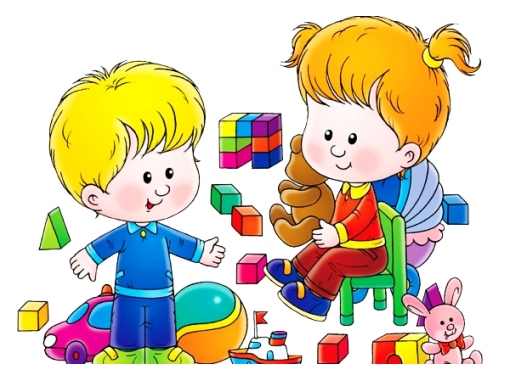 « Назови себя»Цель: Формировать умение представлять себя коллективу сверстников. Ребенку предлагают представить себя, назвав свое имя так, как ему больше нравится, как бы он хотел, чтобы его называли в группе.«Назови ласково».Цель: воспитывать доброжелательное отношение детей друг к другу. Ребенку предлагают бросить мяч или передать игрушку любимому сверстнику (по желанию) ласково называя его по имени.«Волшебный стул».Цель: воспитывать умение быть ласковым, активизировать в речи детей нежные, ласковые слова.    Один ребенок садится в центр на «волшебный стул», а остальные говорят о нем добрые, ласковые слова.«Волшебная палочка».Цель: продолжать воспитывать умение быть ласковыми.  Дети встают в круг. Один ребенок передает палочку рядом стоящему и ласково его называет.«Замри».Цель: развивать умение слушать, развивать организованность. Смысл игры в простой команде воспитателя «Замри», которая может раздаться в моменты деятельности детей, в самых разных ситуациях.«Ручеёк»Цель: развивать умение действовать совместно и учить доверять и помогать тем, с кем общаешься.   Перед игрой воспитатель беседует с детьми о дружбе и взаимопомощи, о том как можно преодолеть любые препятствия. Дети встают друг за другом и держаться за плечи впереди стоящего. В таком положении преодолевают любые препятствия.Обогнуть озеро, пролезть под стол и т.д.«Волшебная палочка».Цель: формирование представлений о возможностях своих и сверстников.  Один называет сказку, другой ее персонажей и т.д.«Магазин вежливых слов»Цель: развивать доброжелательность, умение налаживать контакт со сверстниками.  Воспитатель: у меня в магазине на полке лежат вежливые слова: приветствия (здравствуйте, доброе утро, добрый день и т.д.) ; ласковые обращения (дорогая мамочка, милая мамочка и т.д.).Я буду предлагать вам различные ситуации, а вы покупаете у меня нужные слова.Ситуация. Мама принесла из магазина яблоки. Тебе очень хочется, но мама сказала, что нужно дождаться обеда. Как ты ее попросишь, чтобы она все таки дала тебе яблоко ?«Кузовок».Цель: продолжать закреплять вежливые слова. Дети садятся вокруг стола, на котором стоит корзина.  Воспитатель, обращается к ребенку: «Вот тебе кузовок, клади в него вежливое слово».«Вот какая бабушка»Цель: развивать уважение к старшим, закреплять ласковые слова.    Каждый ребенок по очереди рассказывает, как зовут бабушку, как ласково ее можно назвать.«Чудесный мешочек»Цель: расширение объема словаря развитие тактильного восприятия и представлений о признаках предметов.  Дети поочередно узнают на ощупь предмет, называют его и достают из мешочка.«Добрые слова».Цель: развивать умение употреблять в речи добрые слова.   Дети подбирают добрые слова. Показать детям картинку, где дети трудятся.  Как можно назвать детей, которые трудятся? (Трудолюбивые, активные, добрые, благородные и т.д.)«Коврик примирения».Цель: развивать коммуникативные навыки и умение разрешать конфликты.      Придя с прогулки, воспитатель сообщает детям, что два мальчика поссорились из – за игрушки. Приглашает присесть друг против друга на «коврик примирения» выяснить причину раздора и найти путь мирного решения проблемы. Обсудить, как поделить игрушку.«Как быть, что делать?»Цель: пробудить инициативу, самостоятельность, сообразительность, отзывчивость детей, готовность искать правильное решение.     Создать ситуацию: отсутствуют краски отдельных цветов, не хватает пластилина для лепки. Дети самостоятельно ищут решения.«Посылка»Цель: расширение объема словаря, развитие связной речи.  Ребенок получает посылку от Деда Мороза и начинает описывать свой подарок, не называя и не показывая его.   Предмет предъявлен после того, как будет отгадан детьми.«Вот какой Дед Мороз» Цель: развивать уважение, закреплять ласковые слова. Ребенок рассказывает, какие подарки приносил дед Мороз , как  он его благодарил, как можно его ласково назвать.«Без маски»Цель: развивать умение делиться своими чувствами, переживаниями, строить не законченные предложения. Воспитатель говорит начало предложения, дети должны закончить.Чего мне по- настоящему хочется, так это ………….Особенно мне нравится, когда…………………………Однажды меня очень напугало то, что ………………..«День ночь»Цель: развивать умение сотрудничать, достигать желаемого результата. После слов «День наступает- все оживает» Участники игры хаотично двигаются, прыгают. Когда воспитатель произносит: «Ночь наступает- все замирает», дети замирают в причудливых позах.«Слушать за окном, за дверью»Цель: развивать слуховое внимание. По заданию воспитателя все дети сосредотачивают свое внимание на звуках и шорохах коридора. Затем по очереди перечисляют и объясняют что они услышали.«Кто лучше похвалит»Цель: уметь назвать признаки животных по образцу взрослого, развивать внимание, умение описывать.  Воспитатель берет себе медведя ,а ребенку дает зайчика. И начинает: «У меня медведь.» Ребенок: «А у меня заяц.» и т.д.«Про кого я говорю»Цель: развивать наблюдательность, умение ориентироваться на основные признаки описываемого объекта. Воспитатель описывает сидящего перед ним ребенка, называя его детали одежды и внешнего вида. Например: «Это девочка, на ней юбка и кофточка, волосы у нее светлые, бант красный. Она любит играть с куклой Таней.»«Вот какой папа».Цель: развивать уважение к папе, закреплять ласковые слова.   Ребенок рассказывает, как зовут папу, как он с ним играет, как он его ласково называет.«Опиши друга».Цель: развивать внимательность и умение описывать то, что видел. Дети встают спиной друг к другу и по очереди описывают прическу, одежду, лицо своего партнера. Потом описание сравнивается с оригиналом и делается вывод о том, насколько ребенок был точен.«Вот какая мама».Цель: развивать любовь к маме, закреплять ласковые слова. Каждый ребенок по очереди рассказывает, как зовут его маму, как она заботится о нем, как ее можно ласково назвать.«Что изменилось?».Цель: внимательности и наблюдательности, необходимых для эффективного общения. Водящий выходит из группы. За время его отсутствия в группе производится несколько изменений (в прическе детей, в одежде, можно пересесть на другое место,) но не больше двух – трех изменений.«Подарок на всех»Цель: развивать чувство коллектива, умение дружить ,    делать правильный выбор сотрудничать со сверстниками. Детям дается задание: «Если бы ты был волшебником и мог творить чудеса, то что бы ты подарил сейчас всем нам вместе?».«Почемучка».Цель: развивать умение дружить, быть вежливым.  Например, если девочку обидеть, она заплачет. Если вы нечаянно толкнули, то…………...Вам подарили игрушку, то……………«Обыграй превращение»Цель: воспитывать доверие друг к другу, чувство ответственности за другого.  Воспитатель по кругу передает предмет (мяч, кубик), называя их условными именами. Дети действуют с ними так, как если бы это были названные взрослым объекты Например, по кругу передают мячик. Ведущий называет его «Яблоко»- дети  «моют», «едят»,  «нюхают» и т.д.«Ожившие игрушки».Цель: формировать у детей культуру общения.  Воспитатель. Вам, наверное, рассказывали или читали сказки о том, как оживают ночью игрушки. Закройте пожалуйста глаза и представьте свою самую любимую игрушку, вообразите, что она, проснувшись, делает ночью. Представили? Тогда предлагаю вам исполнить роль любимой игрушки. А мы попробуем отгадать, какую игрушку ты изображал.«Съедобное – несъедобное»Цель: развитие слухового внимания, развитие умения выделять существенные признаки предмета (съедобность, одушевленность).Ведущий произносит слово и кидает одному из детей мяч и называет предмет. Если съедобный, игрок ловит мяч, а если несъедобное, уклоняется от мяча.«Волшебная палочка».Цель: формирование представлений о возможностях своих и сверстников, закрепить признаки весны.  Дети передают палочку и называют признаки весны.                                           «Давайте поздороваемся».Цель: создавать в группе психологически непринужденную обстановку.  Воспитатель и дети говорят о разных способах приветствия, реально существующих и шуточных. Детям предлагается поздороваться плечом, спиной, рукой, носом, щекой и придумать свой собственный способ приветствия.«Что может произойти?».Цель: развивать воображение, закреплять умение заканчивать предложение, умение слушать друг друга. Что может произойти, если……….«Оживут все сказочные герои». «Дождь будет идти, не переставая».